Додаток до рішення 41 сесії Менської міської ради 8 скликання 07 листопада 2023 року № 636Графічні матеріали з визначеним місцем розташування земельної ділянки в межах села Величківка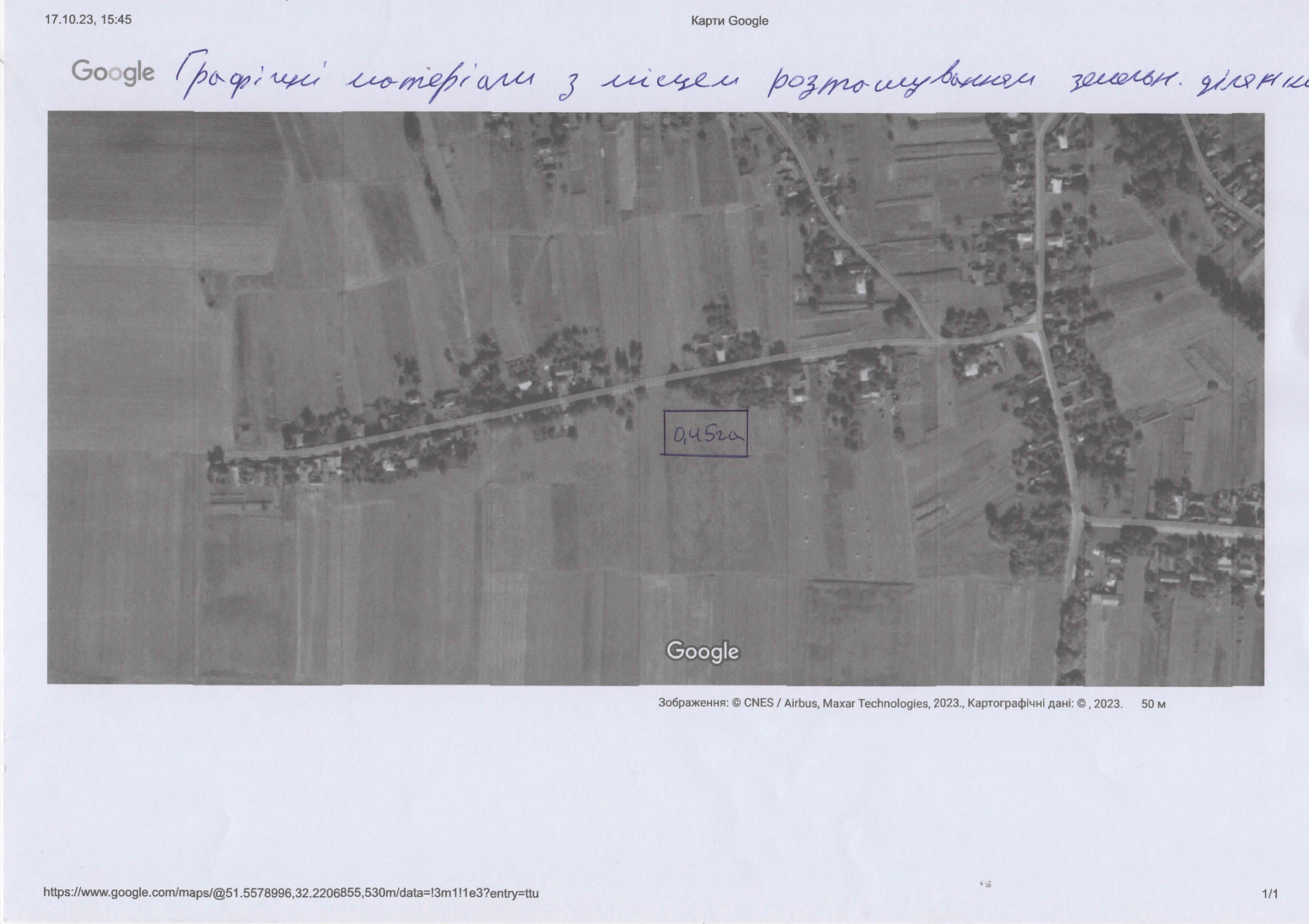 Начальник відділу земельних відносин, агропромислового комплексу та екології Менської міської ради	Оксана СКИРТА